Supplemental Material 1. Distribution of number of visits with immunological data for subjects in the study cohort (n=532).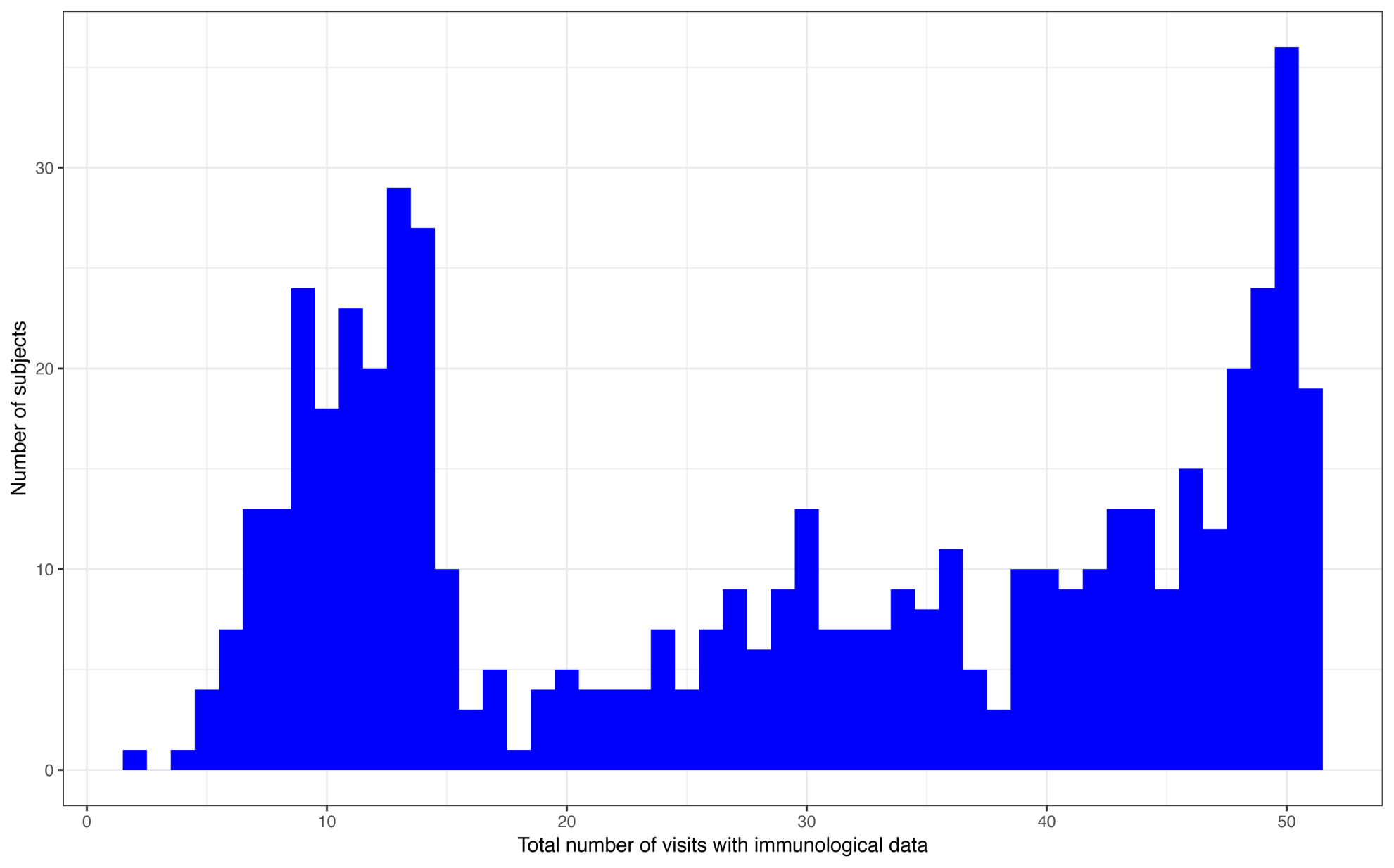  Supplemental Material 2.  Frequency of incident virus-associated cancers.              Supplemental Material 3. Subjects with multiple cancer diagnoses Supplemental Material 4.  Longitudinal trends of CD4 and white blood cell counts proximal to virus-associated cancer diagnosis from mixed-effects models.Heterogeneity was assumed between groups by cancer diagnosis; therefore, group by time interaction was included in the models despite non-significant estimates. Given discordant patterns for CD4 and WBC counts in NHL cases compared to other virus-associated cancers (see Figure 3), NHL cases were excluded from these models.aSmoking 0.5 packs per day or more on average during follow-upbAge 6 years prior to endpoint.cTime-updated.dFrom 6 years prior to endpointCancerCountAnal cancer9Hodgkin lymphoma3Kaposi sarcoma2Liver cancer6Non-Hodgkin lymphoma9Head and neck squamous cell carcinoma3Subject Virus-associated cancer Virus-associated cancerNon-virus-associated cancerNon-virus-associated cancerTime interval between diagnosesFirst diagnosisSecond diagnosisFirst diagnosisSecond diagnosisTime interval between diagnoses1Hodgkin lymphoma Thyroid cancer 17 years2Anal cancer Prostate cancer 2 years3Non Hodgkin lymphoma Prostate cancer 9 years4Kaposi sarcoma Prostate cancer 14 yearsCD4 cell count (cells/μl)CD4 cell count (cells/μl)CD4 cell count (cells/μl)White blood cell count (cells/μl) (log2)White blood cell count (cells/μl) (log2)White blood cell count (cells/μl) (log2)EstimateSEp-valueEstimateSEp-valueVirus-associated cancer-233.66771.7480.001-0.1850.0860.032Heavy smokinga179.51528.533<0.0010.2450.035<0.001Age proximal to diagnosisb1.5901.1380.1630.0000.0000.041Black race    -7.809  28.443   0.784     0.002   0.001         0.201FIB-4 > 1.45c-122.87429.688<0.001-0.1450.035<0.001Time to diagnosisd-0.0840.1640.608-0.1960.037<0.001